 Board of Directors Meeting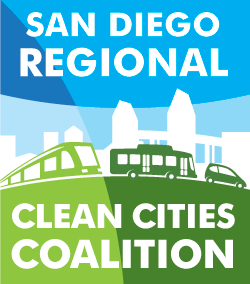 Thursday, June 18, 20202 pm – 3:30 pm Center for Sustainable Energy3980 Sherman Street Suite 170San Diego, CA 92110Virtual Board MeetingMinutesAttendeesAlessandra Casey, Point Loma Nazarene UniversityApril Bolduc, S Curve StrategiesBradley Northup, City of CarlsbadChad Reese, San Diego AirportColin Santulli, City of San DiegoDanielle Brannan, New Leaf BiofuelGregory Nishihira, University of California San Diego (UCSD)Jayleene West, Center for Sustainable Energy (CSE)Jeff Hoyos, SANDAGJimmy Steel, City of La MesaKevin Wood, Center for Sustainable Energy (CSE)Kinshuk Chatterjee, Center for Sustainable Energy (CSE)Kyle Whatley, San Diego Metropolitan Transit System (SDMTS)Michael Wygant, San Diego Metropolitan Transit System (SDMTS)Nick Cormier, San Diego County Air Pollution Control District (SD APCD)Phil Gibbons, Port of San DiegoRandy Schimka, SDG&ERhona Matthews, Center for Sustainable Energy (CSE)Steve Moore, EXPO PropaneSusan Freedman, SANDAGTom Bartley, TranspowerReview of Minutes – Susan FreedmanEdit Out Conversation with SANDAG mobility hub – looking for mobility aspects, but because of COVID, no longer pursuing mobile chargingSusan motion to approve meeting minutesChad Motion to accept 2nd Phil GibbonsTreasures Report – Tom BartleyKevin:Checking in with national energy partners, national org what works with Clean CitiesDoes not provide individual support for yearly filingTransition energy partners said they can helpNo update on clearance on our 501 3c statusNote on IRS website, processing is delayedBecause of this we have not sent out membership invoicesNeed to ensure status is okay before sending out invoicesChad: What line item would facilitation come out of?Kevin- as a board we did not approve specific expenses for facilitationWould like to have the discussion about what we can spend the money onCoordinator’s Report – Kevin Wood /Rhona Matthews Planned events for the yearBecause of COVID event dates are not solidNext firm event is the MD/HD event with SDG&E in the first week of AugustSDG&E has contracted with GNA for webinars and outreachCo-branding with Clean Cities and utilizing Clean Cities networkConversations with Sacramento Coalition for Clean Tech/alt fuel education at community collegesVirtual education tour of technologyEnvision solarPublic EntitySan Diego Public Charging InfrastructureVisiting charging stations and virtual tour within SDFuture webinarsAddressing MandatesEnvironmental Compliance Phil, would like to see what kinds of tech tools and resources exist that can help achieving those goals, procurement processes, analysis, TCO for the portWould like a more regional perspective and discussion, may be more beneficial than a statewide/national conversationBrad- had a conversation with someone in LATalking about retraining for essential tools like AFleet ToolLive demo covering emission reductions, etc.Showcasing how to leverage and see benefitsMaybe bringing in someone from the DOEKevin – echoing roundtable discussion about local issues and techniquesSupporting future CALeVIP related eventsAHJ permittingSD EV Charging CALeVIPOther activitiesFiguring out best file sharing platformCSE uses box, and does not suggest SharePointCC can set up an individual accountDoesn’t have as much features as SharePointKevin will share invites for testingSusan: in the short term, Susan has set up a SharePoint to share docs while the long-term option is to be figured outAlt Fuel Price Report Deliverable in JulyNew Intern for the summer- Jayleene from CSE2nd year MBA, focus on sustainability and climate changeVirtual National Clean Cities Coordinator meeting in AugustRequest to compare and share informationMay be opportunities for others to attend- unsure at the momentContinued Fleet and charging technical assistanceAnd non-electric questionsA-1 in Fresno10 2019 f250 CNG Trucks available for saleGreg has requested info about F250sKevin will share infoLeading Fleet awards- not alt fuel specific- overall Top 50 included a lot of California and Southern California regionsCity of SD County of SDCity of OceansideKevin would like to include them during roundtableUpcoming CVRP for Fleets WebinarsJune 25th EVI focused, CALeVIP, and SGIPSeptember Fleet Electrification Guide Board Manual Walk Through (Rhona)Done by Rhona and her classmatesIncludes best practice templates and examples for board governanceMake it clear on mission, goals, expectations, and engagementsDoc is living and editableUp to the board to vote, adopt, and change as neededRhona will highlight where we need to focusThis will live on the SharePoint siteIf interested in engaging, please let Rhona know so she can shareLooking to have as many board members involvedSusan: how do we finalize the document?Would like to propose 1 or 2 additional meetings in-between main board meetings to tackle sectionsAsking for volunteers to helpWould like to hire a facilitator to help finalize board manualWould like to invite everyone on the board to give commentsPhil: the board manual really helps to formalize the board and process Likes the branding collateralThinks it’s a good idea for a facilitator and wise use of budgetChad: aggress with PhilThinks we could get a customized facilitation, with short charrette type meetingsRecommends allocating clean cities funds to reinvigorate the board Brad: there was no formal onboarding when they were brought on to the boardReally thinks it’s going to mature SDRCCC and what outreach we can provideProvide the structure needed to have a bigger impact regionally Seconds Phil and chad for having a third party to assistSusan would like to come up with a motion for CSE to investigate these facilitator options with a budget does not exceed 5kThinks it’s a small cost for an important processEspecially since the budget has not been used the past couple yearsKyle: Agrees with brad and PhilGreg: No comment or opinion as he’s been working on other projectsJimmy Steel: Guide the board members on training as it can get out of handSusan: if there is no opposition, she would like to move forward with the processRhona: if there is a hesitation on a time commitment, she encourages some board attendance at the first meeting, even if that means not volunteering and not engaging- but there to soak in and be apart of the first meetingKevin: immediate next step to figure out scope and budget so CSE can talk to facilitators and discussing optionsChad: do we need to approve the exploration?Kevin, not ready to approve specific motion, but wanted the general approval to continue the explorationSusan, we will continue this offline as there is no oppositionWill bring the info by July about getting the facilitator2-3 weeks’ time, will reach out about board manual meetings Policy Update – Kinshuk Chatterjee There aren’t a lot of transportation bills moving forward this yearFocusing on essential bills and the budgetTransportation bills will be decided in augustCARB LCFS AmendmentsApproved last monthJuly first effective dateNo changes for fleetsCARB wanted to establish a price ceiling as a control mechanism Analyst anticipate $218/220Question: impact on price during current conditions A lot less demand and would imagine it be lower, but no exact answerBut important to recognize these are short term trendsDanielle LCFS Input:Prices are currently $206. Which is pretty much around the highest they've ever been.​That's a major rebound from the drop at the beginning of COVID to around $185 when they had been hovering around $200 for a long time.CARB EVSE StandardsOperators must implement certain measures to ensure they can adopt certain accessibility and payment optionsJuly first effective date2-3 years grace windowKyle Question: what standards are included?Roaming/telecom network agreements Does not think it relates to actual network protocolsCPUC Draft Transportation Electrification FrameworkStandardized and streamline investor owned utilities electrification programs application and approvalWide variety programs: actual incentive programs to new commercial EV rates, new targeted outreachAdvanced clean trucks regulationCARB will vote at the end of JuneSusan would like to see more information on transportation equityWould like to stay on top of launching programs that are accessible for allKinshuk, opening more proceedings and requesting- seems like more movement on equityMember Updates – All Members April Bolduc - S curve strategiesHelps develop transportation electrification programsOn the CEPA working groupWanted to announce west coast clean transit corridor initiativehttps://westcoastcleantransit.com/Nine electric utilities and two agencies representing more than two dozen municipal utilities are sponsoring the West Coast Clean Transit Corridor Initiative, a study to determine how best to ensure that Interstate 5 — a lifeline of goods transportation that extends more than 1,300 miles from the Canadian to the Mexican border — is equipped with sufficient charging to support electric long-haul trucks. Request for member updates via email to be included in the minutesDanielle Brannan New Leaf's expansion is fully underway. We hope to be complete with construction around August/September, at which point we will be eventually ramping up to our new capacity of 12 million gallons of production. Additionally, I just wanted to remind everyone that I'll be out on maternity leave starting in August, so Jennifer Case, New Leaf President, will be taking over as the board member in my absence. Rhona/Kevin, can you please add her to the calendar invites for the next couple of board meetings? I should hopefully be back in December.Adjourned – 3:30 PMNext Board Meeting: August 2020Location: Virtual Board Meeting